DIGITAL TECHNOLOGIES: UNPACKING THE CONTENT DESCRIPTIONS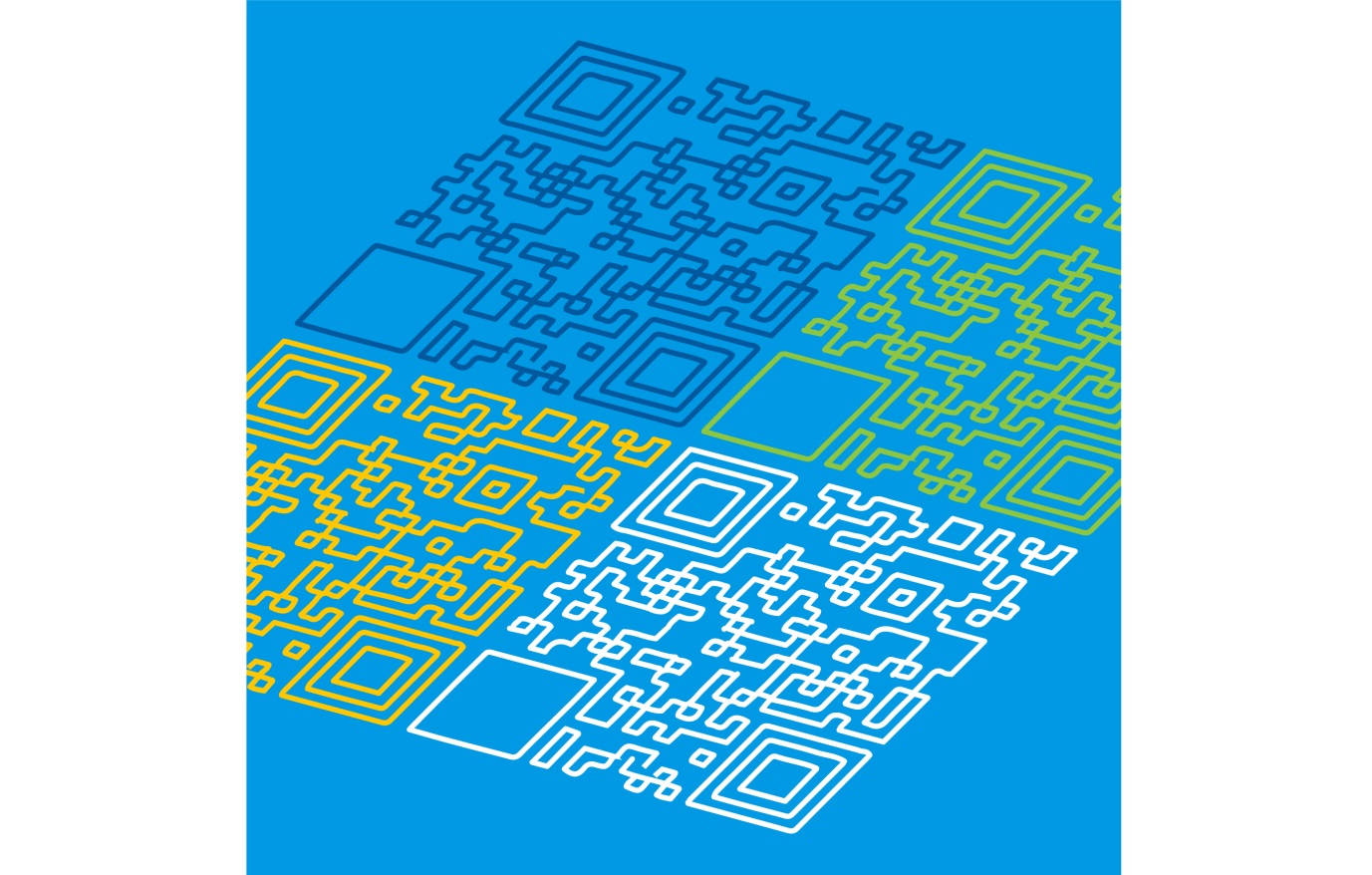 Digital Technologies: Unpacking the Content DescriptionsDigital Technologies: Unpacking the Content DescriptionsDigital Technologies: Unpacking the Content DescriptionsStrandCreating Digital SolutionsSample activitiesContent DescriptionDesign a user interface for a digital system, generating and considering alternative design ideasexplore commonly used websites/games on a variety of devices with differently sized screensattempting to use a web resource or app with one hand and discussing the positive and negative experiencesgathering information about different types of menu layouts and navigation from games, apps and websiteshighlighting layout differences such as horizontal, vertical, sidebar and visibility differences, such as dropdown lists and submenusexplore options for games and websites to be inclusive regardless of the language spoken by the userRelated extract from Achievement StandardThey incorporate decision-making, repetition and user interface design into their designs and develop their digital solutions, including a visual program.explore commonly used websites/games on a variety of devices with differently sized screensattempting to use a web resource or app with one hand and discussing the positive and negative experiencesgathering information about different types of menu layouts and navigation from games, apps and websiteshighlighting layout differences such as horizontal, vertical, sidebar and visibility differences, such as dropdown lists and submenusexplore options for games and websites to be inclusive regardless of the language spoken by the userSuggested focusLessons may focus on:investigating a range of websites with different menu layouts, fonts and coloursinvestigating the layout of a variety of games on a touchscreenexploring the same games and websites on a variety of devices with different-sized screens and methods of providing input, such as mouse or touch-screensinvestigating design requirementstools used to design user interfacescreating simple storyboards or mock-ups representing design of user interfacesdeveloping alternative design ideas with annotated designsexplore commonly used websites/games on a variety of devices with differently sized screensattempting to use a web resource or app with one hand and discussing the positive and negative experiencesgathering information about different types of menu layouts and navigation from games, apps and websiteshighlighting layout differences such as horizontal, vertical, sidebar and visibility differences, such as dropdown lists and submenusexplore options for games and websites to be inclusive regardless of the language spoken by the userStrandCreating Digital SolutionsSample activitiesContent DescriptionExplain how student-developed solutions and existing information systems meet current and future community and sustainability needsincorporating an energy saving function in an information system, for example to turn a device off when not in useevaluate the cost of producing common digital devices and the impact on the environmentconduct an energy survey of the amount of power consumed by the school to run school-provided equipment and make recommendations to the school leadership to reduce theminvestigate different countries across the world to find out the restrictions in place, if any, regarding access to typical social media and/or browsing sitesdevise a test of the school’s servers to determine how much energy is required to keep the school’s information securecompare the economic, environmental and social impacts of shopping in a store and shopping onlineRelated extract from Achievement StandardStudents explain how information systems and their developed solutions meet current and future needs taking sustainability into account.incorporating an energy saving function in an information system, for example to turn a device off when not in useevaluate the cost of producing common digital devices and the impact on the environmentconduct an energy survey of the amount of power consumed by the school to run school-provided equipment and make recommendations to the school leadership to reduce theminvestigate different countries across the world to find out the restrictions in place, if any, regarding access to typical social media and/or browsing sitesdevise a test of the school’s servers to determine how much energy is required to keep the school’s information securecompare the economic, environmental and social impacts of shopping in a store and shopping onlineSuggested focusLessons may focus on:developing criteria to explain how a student-developed solution meets current and future needsdeveloping criteria to explain how a student-developed solution meets requirementsunderstanding how people interact with touch systems, for example touch input devices require less dexterity and are designed to be accessible through the use of iconsunderstanding how information systems are developed to meet a community need in terms of economic, environmental and social sustainabilityexploring how ethics and management practices impact on the use of communication networksunderstanding sustainability when considering various practices to save resources when using information systemsincorporating an energy saving function in an information system, for example to turn a device off when not in useevaluate the cost of producing common digital devices and the impact on the environmentconduct an energy survey of the amount of power consumed by the school to run school-provided equipment and make recommendations to the school leadership to reduce theminvestigate different countries across the world to find out the restrictions in place, if any, regarding access to typical social media and/or browsing sitesdevise a test of the school’s servers to determine how much energy is required to keep the school’s information securecompare the economic, environmental and social impacts of shopping in a store and shopping onlineStrandData and InformationSample activitiesContent DescriptionExamine how whole numbers are used as the basis for representing all types of data in digital systemsinvestigate the use of binaryhow binary relates to the control of digital devicesexploring binary numbersrepresenting decimal numbers and converting decimal to binarypatterns in binary when countingrepresenting letters in binary then moving onto words and phrasesrepresenting other types of data, for example on/off pictures in binaryidentifying common digital systems/devices that use binaryRelated extract from Achievement StandardStudents explain how digital systems use whole numbers as a basis for representing a variety of data types.investigate the use of binaryhow binary relates to the control of digital devicesexploring binary numbersrepresenting decimal numbers and converting decimal to binarypatterns in binary when countingrepresenting letters in binary then moving onto words and phrasesrepresenting other types of data, for example on/off pictures in binaryidentifying common digital systems/devices that use binarySuggested focusLessons may focus on:understanding binary as two states, for example on or off and voltage or no voltagecomparing number systems with different bases, for example binary and decimalrepresenting numbers and text as binarypurpose of binary numbershow binary is used to store and transmit different types of datainvestigate the use of binaryhow binary relates to the control of digital devicesexploring binary numbersrepresenting decimal numbers and converting decimal to binarypatterns in binary when countingrepresenting letters in binary then moving onto words and phrasesrepresenting other types of data, for example on/off pictures in binaryidentifying common digital systems/devices that use binary